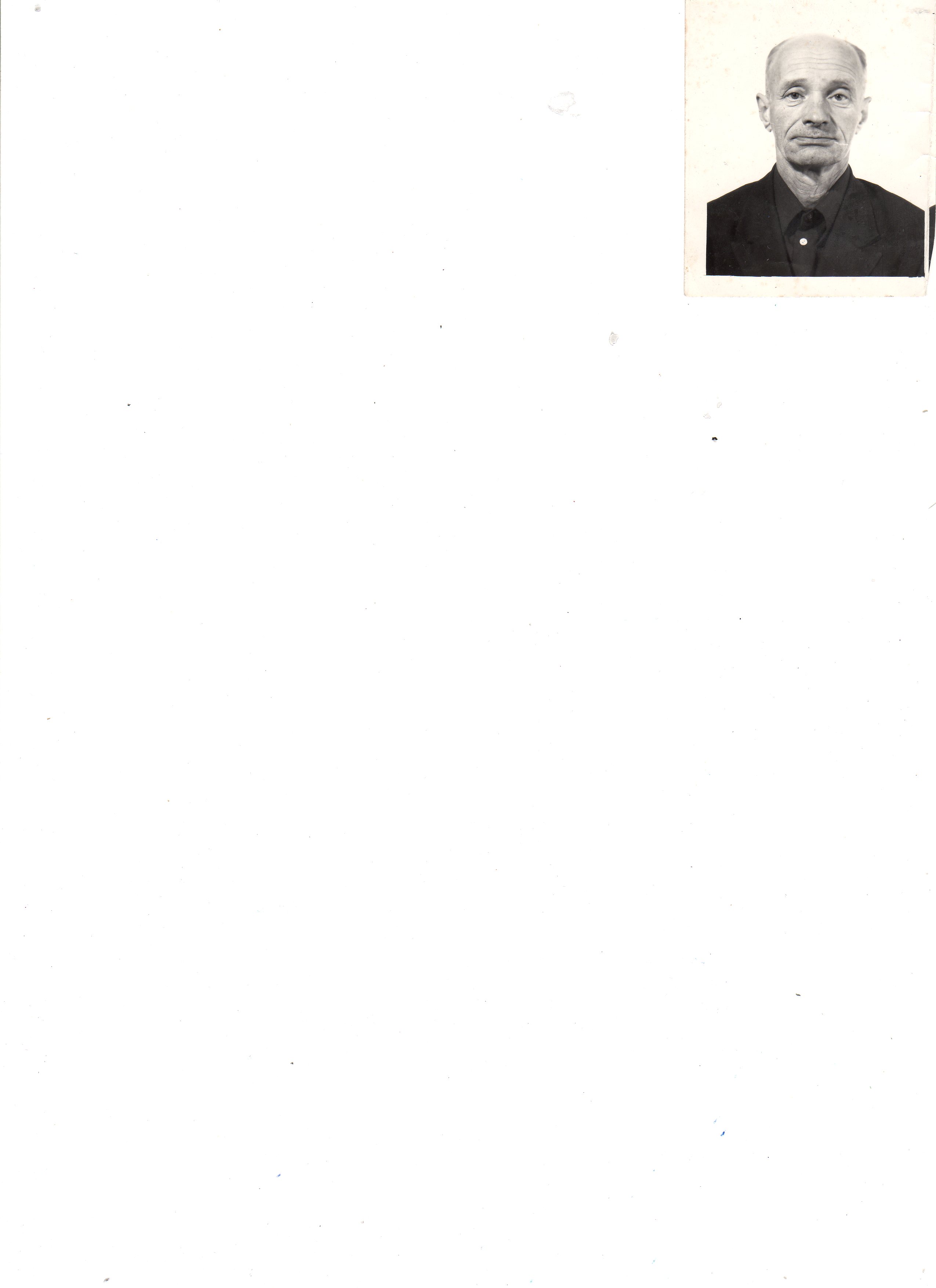 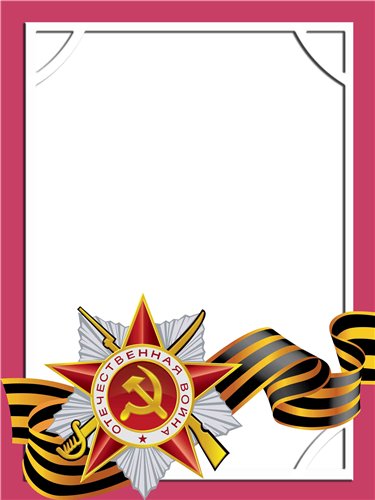                          Дайбов                         Михаил                            Петрович                                                  Ветеран войны и труда            Родился в 1923г., п. Атиг, русский, б/п..          Участвовал в боях снайпером в составе 188 стрелкового    полка. Ленинградский фронт. Три ранения.            Награжден: орден «Слава III ст.»           Медали: «За Отвагу», «За оборону Ленинграда», «За  Победу над Германией» и другими четырьмя медалями. 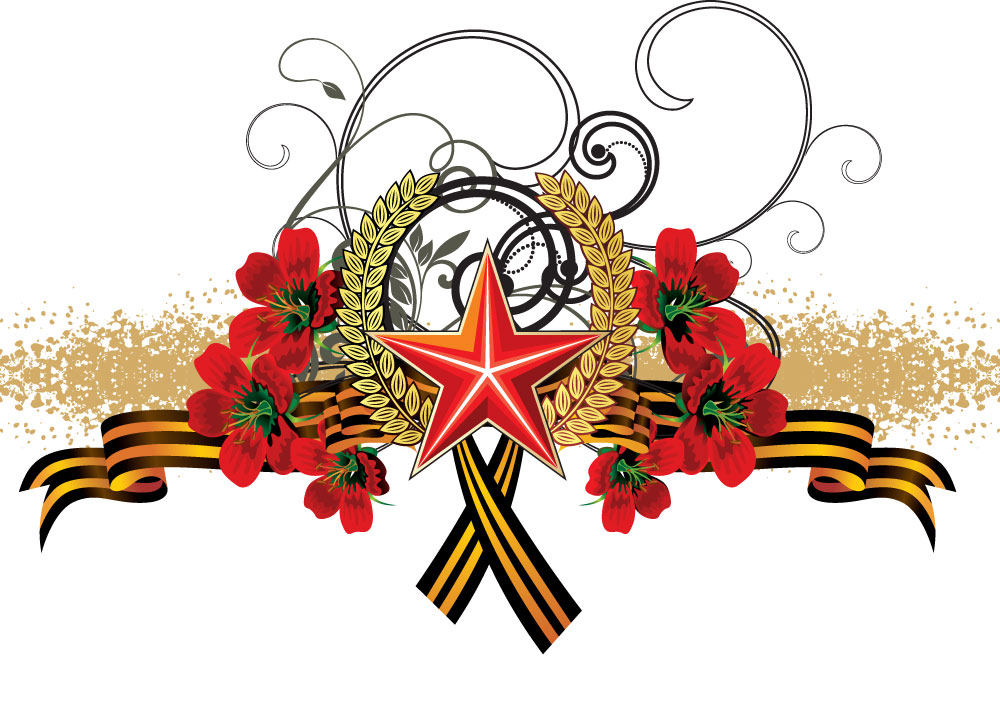 